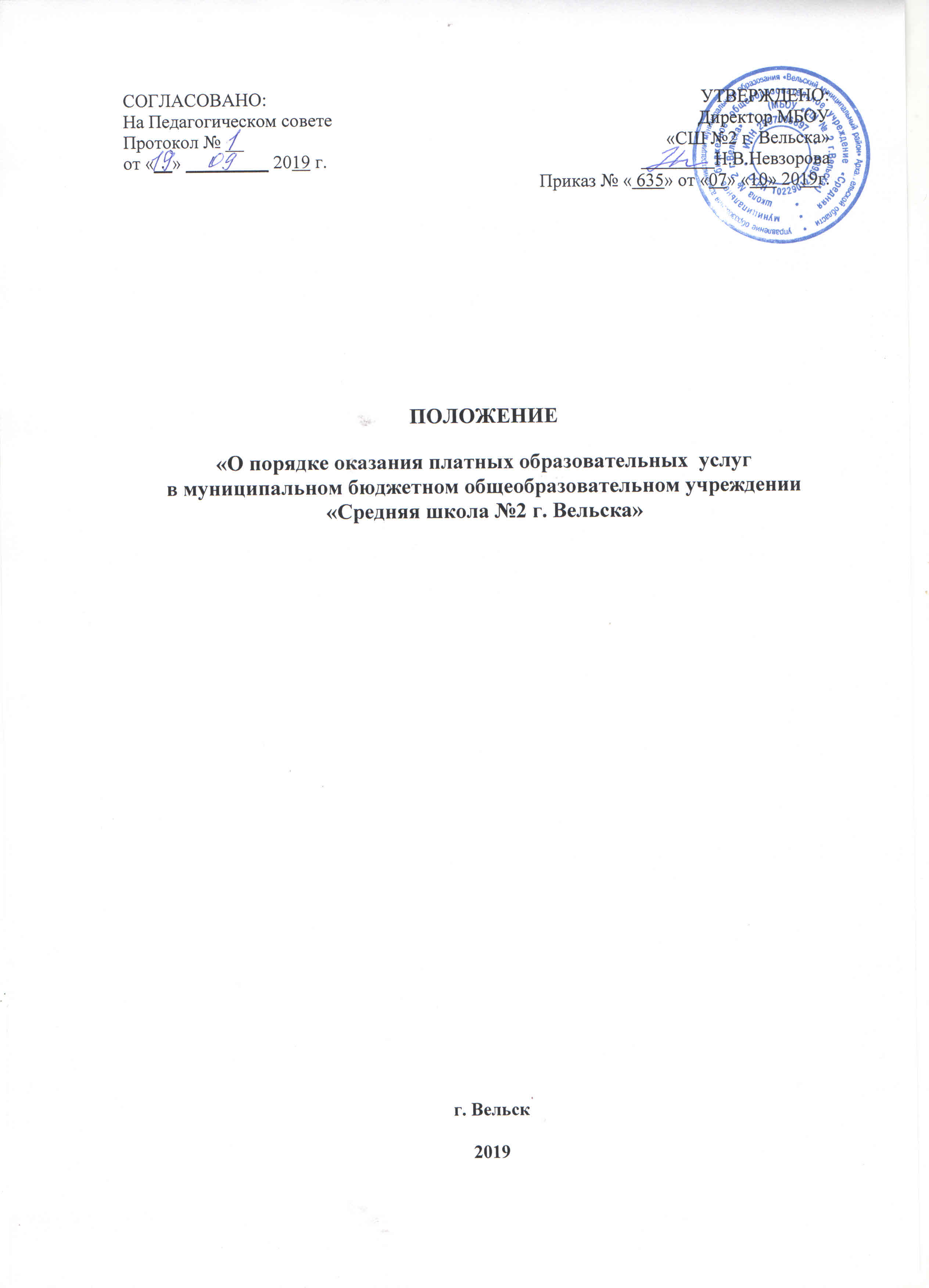 1. Общие положения1.1.Настоящее Положение разработано в соответствии с- Законом РФ «Об образовании в Российской Федерации» от 29.12.2012 г. № 273-ФЗ, - Гражданским кодексом, - Законом Российской Федерации от 07.02.1992 г. № 2300-1 «О защите прав потребителей», - Постановлением Правительства Российской Федерации от 15.08.2013 г. № 706  «Об утверждении Правил оказания платных образовательных услуг», - приказом Минобразования России от 10.07.2003 г. № 2994 «Об утверждении Примерной формы договора об оказании платных образовательных услуг в сфере общего образования», - Уставом МБОУ «Средняя школа №2 г. Вельска». Понятия, используемые в Положении:«Заказчик» – физическое и (или) юридическое лицо, имеющие намерения заказать либо заказывающие платные образовательные услуги для себя или иных лиц на основании Договора;«Исполнитель» – организация, осуществляющая образовательную деятельность и предоставляющая платные образовательные услуги обучающемуся;«Обучающийся» - физическое лицо, осваивающее образовательную программу (часть образовательной программы);«Платные образовательные услуги» - осуществление образовательной деятельности по заданиям и за счет средств физических и (или) юридических лиц по Договорам об оказании платных образовательных услуг, заключаемым при приеме на обучение (далее – Договор).1.3. МБОУ «Средняя школа №2 г. Вельска» (далее по тексту – Исполнитель) в соответствии с законодательством РФ может оказывать платные образовательные  услуги. Перечень платных образовательных  услуг, оказываемых Исполнителем, и порядок их предоставления определяется Уставом МБОУ «Средняя школа №2 г. Вельска», наличием Лицензии и настоящим Положением.1.4.Настоящее Положение определяет порядок оказания платных образовательных  услуг с использованием муниципального имущества, переданного в оперативное управление Исполнителю.1.5. Платные образовательные  услуги не могут быть оказаны взамен или в рамках основной образовательной деятельности, финансовое обеспечение которой осуществляется за счет средств соответствующего бюджета. 1.6. Платные образовательные  услуги могут быть оказаны только по желанию потребителей услуг – родителей (законных представителей) обучающихся.1.7. Платные образовательные  услуги оказываются всем желающим (при наличии свободных мест в группах).1.8. Исполнитель имеет право предоставить возможность оказания образовательных услуг сторонними организациями или физическими лицами. Для этого необходимо заключить с ними договор аренды и проверить наличие: • для физических лиц, осуществляющих индивидуальную педагогическую деятельность:
 • свидетельства о регистрации в качестве предпринимателя;
 • для юридических лиц: • свидетельства о регистрации;
 • наличие лицензии на оказываемый вид деятельности. 1.9.Оказание платных образовательных  услуг не может наносить ущерб или ухудшать качество предоставляемых основных образовательных услуг в образовательной организации.1.10. Доход от указанной деятельности Исполнителя используется Исполнителем в соответствии с законодательством Российской Федерации и уставными целями. Денежные средства расходуются на:- выполнение уставной деятельности- укрепление  развитие материально-технической базы- проведение ремонтно-строительных работ- организация и проведение культурно-массовых и спортивных мероприятий- содержание зданий и сооружений, благоустройство территории- создание интерьеров, эстетическое оформление помещений- содержание и обслуживание техники- повышение квалификации и профессиональная переподготовка работников,      командировочные расходы- расходы, связанные с участием обучающихся в фестивалях, конкурсах, соревнованиях- приобретение учебно-методических и наглядных пособий, литературы, периодических изданий, компьютерных программ, лицензий на использование программного обеспечения, канцелярских товаров, расходных материалов для занятий, костюмов для праздничных мероприятий- другие нужды 1.11.Изменения и дополнения в настоящее Положение вносятся членами педагогического Совета и принимаются на его заседании.2. Цели и задачи2.1. Платные образовательные  услуги предоставляются с целью всестороннего удовлетворения прав обучающихся и их родителей (законных представителей) на образование.2.2.Основные задачи, решаемые Исполнителем  при реализации платных образовательных  услуг:насыщение рынка образовательной организации  образовательными услугами;повышение профессионального мастерства педагогов;реализация дополнительных образовательных программ;адаптация и социализация обучающихся, дошкольников;развитие творческих способностей, оздоровление обучающихся, воспитанников;привлечение в образовательную организацию дополнительных источников финансирования.    полное удовлетворение образовательных потребностей населения  и            организаций,  привлечения дополнительных финансовых средств для увеличения оплаты труда работников образовательной организации, расширения материально-технической базы образовательной организации.Организация системы платных образовательных  услуг 3.1. Содержание работы складывается из следующих направлений: - художественно-эстетическое; - познавательно-речевое; - физкультурно-спортивное; - подготовка детей к школе; - консультирование специалистами лиц, не являющихся обучающимися Учреждения;- проведение досуговых мероприятий.3.2. Для работы могут использоваться: - программы, утверждённые Министерством образования РФ; -программы, разработанные педагогом, оказывающим платную образовательную услугу, утверждённые Педагогическим советом образовательной организации.3.3. Содержание работы планируется в зависимости от: - возрастных особенностей детей; - индивидуальных особенностей; - состояния здоровья детей; - интересов детей; - программных требований. 3.4. Заказчик обеспечивает обучающегося за свой счёт предметами, необходимыми для надлежащего оказания платных образовательных услуг. 3.5. Планирование деятельности по оказанию платных образовательных  услуг осуществляется на учебный год с учётом запросов и потребностей участников образовательного процесса и возможностей Исполнителя. 3.8. Перечень оказываемых платных образовательных  услуг ежегодно согласовывается педагогическим Советом структурных подразделений, школы для последующего его утверждения директором образовательной организации. В перечень платных услуг не могут входить программы дополнительного образования детей, реализация которых в данном учебном году осуществляется за счёт средств Учредителя.3.9. Деятельность в порядке оказания платных образовательных  услуг организуется в соответствии с «Санитарно-эпидемиологические требования к условиям и организации обучения в общеобразовательных учреждениях» (СанПиН 2.4.2.2821-10), «Санитарно-эпидемиологическими требованиями к устройству, содержанию и организации режима работы дошкольных образовательных учреждении» (СанПиН 2.4.1.3049-13) и с учетом требований по охране труда. 3.10. Деятельность в порядке оказания платных образовательных  услуг организуется во второй половине дня, согласно расписанию (сетке) занятий, отражающему время начала и окончания занятий с учётом перерывов между ними не менее 05 минут. 3.11.Деятельность в оказании платных образовательных  услуг организуется по мере комплектования групп. 3.12. Во время каникул услуга предоставляется в том же режиме. 3.13. В связи с производственной необходимостью, учёбой или болезнью педагога, оказывающего платную образовательную услугу, возможно изменение графика предоставления услуги.3.14. Исполнитель оформляет в доступном месте информационный стенд для потребителей платных дополнительных образовательных услуг, с необходимой и достоверной информацией об оказываемых услугах.4. Заключение договоров4.1. Платные образовательные  услуги оказываются на основании индивидуальных договоров образовательной организации и родителей (законных представителей) обучающихся. 4.2. .Договор об оказании платной образовательной  услуги заключается в письменной форме и должен содержать следующие сведения: - полное наименование и фирменное наименование (при наличии) образовательной организации;-  юридического лица; - место нахождения учреждения; - наименование или фамилия, имя, отчество (при наличии) заказчика, телефон Заказчика; - место нахождения или место жительства Заказчика; - фамилия, имя, отчество (при наличии) представителя Исполнителя и (или) Заказчика; - реквизиты документа, удостоверяющего полномочия представителя и (или) Заказчика; - фамилия, имя, отчество (при наличии) обучающегося, его место жительства, телефон (указывается в случае оказания платных образовательных услуг в пользу обучающегося, не являющегося заказчиком по договору);  - права, обязанности и ответственность Исполнителя, заказчика и обучающегося; - полная стоимость образовательных услуг, порядок их оплаты; - сведения о лицензии на осуществление образовательной деятельности (наименование лицензирующего органа, номер и дата регистрации лицензии); - вид, уровень и (или) направленность образовательной программы (часть образовательной программы определенного уровня, вида и (или) направленности); - форма обучения; - сроки освоения образовательной программы (продолжительность обучения); - вид документа (при наличии), выдаваемого обучающемуся после успешного освоения им соответствующей образовательной программы (части образовательной программы); - порядок изменения и расторжения договора; - другие необходимые сведения, связанные со спецификой оказываемых платных образовательных услуг.4.3.Договор составляется в двух экземплярах, имеющих одинаковую юридическую силу. 4.4. До заключения Договора родители (законные представители) обучающихся должны быть обеспечены полной и достоверной информацией об образовательной организации и оказываемых платных образовательных  услугах, обеспечивающую возможность их правильного выбора:  перечень документов, предоставляющих право на оказание платных образовательных  услуг и регламентирующих этот вид деятельности; сведения о должностных лицах образовательной организации, ответственных за оказание платных образовательных  услуг и о педагогических работниках, принимающих участие в оказании данного вида услуг; перечень платных  образовательных  услуг с указанием их стоимости по Договору; порядок приема детей на обучение по дополнительным образовательным программам, а также на места с оплатой стоимости обучения физическими и (или) юридическими лицамиусловия  оплаты образовательных  услуг. 4.5. Информация, содержащая сведения о предоставлении платных образовательных услуг, в порядке и объеме, которые предусмотрены Законом Российской Федерации «О защите прав потребителей» и Федеральным законом «Об образовании в Российской Федерации» должна быть размещена на официальных сайтах образовательной организации и в местах фактического осуществления платных образовательных  услуг. 4.6. Исполнитель обязан представить для ознакомления по требованию заказчика, а также разместить на официальном сайте:адрес и телефон учредителя;Устав; лицензию на осуществление образовательной деятельности; Положение о порядке предоставления платных образовательных услуг; образовательные программы и другие документы, регламентирующие     организацию и осуществление образовательной деятельности, права и обязанности обучающихся; образцы договоров, в том числе об оказании платных образовательных услуг; документ об утверждении стоимости обучения по каждой образовательной программе.4.7. Сведения, указанные в договоре, должны соответствовать информации, размещенной на официальных сайтах образовательной организации и в местах фактического осуществления платных образовательных  услуг.4.8. Исполнитель     не вправе оказывать предпочтение одному Заказчику перед другим в отношении заключения Договора, кроме случаев, предусмотренных законом и иными нормативными правовыми актами. 4.9. Оказание платных образовательных  услуг организуется после подписания Договоров сторонами и прекращается по истечении срока действия Договора или в случае его досрочного расторжения. 4.10. Договор не может содержать условия, которые ограничивают права обучающихся или снижают уровень предоставления им гарантий по сравнению с условиями, установленными законодательством Российской Федерации об образовании. Если условия, ограничивающие права обучающихся или снижающие уровень предоставления им гарантий, включены в договор, такие условия не подлежат применению.4.11. Увеличение стоимости платных образовательных услуг после заключения договора не допускается, за исключением увеличения стоимости указанных услуг с учетом уровня инфляции, предусмотренного основными характеристиками федерального бюджета на очередной финансовый год и плановый период. 5. Виды платных образовательных услуг5.1. Исполнитель вправе сверх установленного муниципального задания оказывать на договорной основе в соответствии с направлениями  работы (см. п.3.3.) следующие платные  образовательные услуги:преподавание специальных учебных дисциплин сверх программы, предусмотренной учебным планом; занятия с учащимися по углубленному изучению предметов; репетиторство с обучающимися из другой общеобразовательной организации; курсы по подготовке к поступлению в средние профессиональные и высшие профессиональные образовательные учреждения, по изучению иностранных языков, пользователей ПК; кружки по обучению игре на музыкальных инструментах, фото-, кино-, видео- кройке и шитью, танцам; студии, группы, школы, факультативы, работающие по дополнительным общеобразовательным программам: по обучению живописи, графике, скульптуре, народным промыслам, по подготовке будущих первоклассников к школе и другие; спортивные и физкультурные секции, группы по различным видам спорта; другие услуги по решению Совета образовательной организации.5.2. Перечень платных образовательных услуг ежегодно утверждается приказом директора образовательной организации. В перечень платных услуг не могут входить программы дополнительного образования детей, реализация которых в данном учебном году осуществляется за счёт средств Учредителя.6. Порядок осуществления деятельности по оказанию платных образовательных  услуг6.1. Для организации платных образовательных услуг Исполнитель устанавливает следующий порядок:изучается  потребность (спрос) населения в дополнительных услугах и определяется предполагаемый контингент обучающихся;определяются условия для предоставления платных образовательных услуг с учетом требований по охране труда; назначается ответственный (куратор) за организацию платных образовательных услуг;утверждается смета затрат на платные образовательные услуги; устанавливаются цены на услуги, определяются формы, система и размер оплаты труда педагогических работников;подбирается кадровый состав;оформляются Договоры об оказании платных образовательных услуг с Заказчиками; на основании заключенных договоров издается приказ «Об организации платных образовательных услуг», в котором утверждаются:- учебный план;- календарный учебный график;- расписание занятий;  - реализуемые образовательные программы;- расчет стоимости платной образовательной услуги (по каждому виду платных образовательных услуг);- расчет цены платной образовательной услуги на одного обучающегося;- количество и списочный состав групп;- кадровый состав;- тарификационные списки;- смета доходов и расходов по оказанию платных образовательных услуг (с разбивкой на каждый вид услуги).7. Оплата образовательных услуг 7.1. Основанием для оказания платных образовательных услуг является наличие письменного договора между Исполнителем и Заказчиком.7.2.  Оплата платных образовательных  услуг производится в сроки, указанные в Договоре по безналичному расчёту через кассу образовательной организации. Порядок оплаты оговаривается в договоре.7.3.  Стоимость платных образовательных услуг устанавливается в соответствии с настоящим Положением, Порядком определения цен на платные образовательные услуги в образовательной организации (Приложение № 1) и по соглашению сторон на основе сметы. Стоимость платных услуг состоит из:расходов по заработной плате согласно заключенным договорам  со специалистами;начислений на заработную плату;расходов по содержанию и эксплуатации основных фондов и имущества;расходов на развитие материально-технической базы Исполнителя;иных расходов (объективных);Примечание. Доход от указанной деятельности реинвестируется в данную образовательную организацию (школу, структурное подразделение) в соответствии со сметой. Порядок расходования средств определяется самой  образовательной оргапнизацией..7.4. Принимать деньги за платные  образовательные услуги имеет право только бухгалтер (кассир), на которого официально возложены эти обязанности приказом директора. Бухгалтер (кассир), приняв деньги, выписывает квитанцию в двух экземплярах и второй отдает Заказчику. Бухгалтер (кассир) подотчетен главному бухгалтеру.7.5. Оплата за предоставленные платные образовательные услуги производится Заказчиком в полном объеме. 7.6.  Перерасчет суммы за оказанные Исполнителем услуги производится при отсутствии обучающегося на занятиях по уважительной причине, подтвержденной соответствующим документом, и деньги, внесенные за текущий месяц, могут быть учтены в следующем месяце либо возвращены Заказчику на основании его заявления с приложением документов, подтверждающих уважительную причину отсутствия на учебном занятии.7.7. В  случае  пропуска  обучающимся  занятий  без  уважительной  причины  перерасчет  не производится,  деньги  не  возвращаются. 7.8. Работники, привлекаемые к оказанию платных образовательных услуг, получают заработную плату за фактически отработанное время и с учётом наполняемости групп. 8. Ответственность Исполнителя и Заказчика платных образовательных  услуг8.1. За неисполнение либо ненадлежащее исполнение обязательств по Договору Исполнителя и Заказчика платных образовательных  услуг стороны несут ответственность, предусмотренную Договором и законодательством Российской Федерации. 8.2. При обнаружении недостатков в оказании платных образовательных услуг, в том числе нарушение сроков или оказание услуг не в полном объёме, родители обучающихся (или их законные представители) вправе по своему выбору потребовать: безвозмездного оказания платных образовательных  услуг, в том числе оказания платных образовательных  услуг в полном объёме в соответствии с договором; соответствующего уменьшения стоимости оказанных платных образовательных  услуг. 8.3. Заказчик вправе расторгнуть Договор и потребовать полного возмещения убытков, если в установленный Договором срок недостатки оказанных платных образовательных  услуг не устранены Исполнителем либо имеют существенный характер.8.4.  Если Исполнитель  своевременно не приступил к оказанию платных образовательных  услуг или если во время оказания данного вида услуг стало очевидным, что они не будет осуществлены в срок, а также в случае просрочки оказания услуг Заказчик вправе потребовать уменьшения стоимости платных образовательных услуг либо расторгнуть Договор.По инициативе Исполнителя договор может быть расторгнут в одностороннем порядке в следующем случае:применение к обучающемуся, достигшему возраста 15-ти лет, отчисления как меры дисциплинарного взыскания;установление нарушения порядка приема в осуществляющую образовательную деятельность организацию, повлекшего по вине обучающегося его незаконное зачисление в эту образовательную организацию;просрочка оплаты стоимости платных образовательных услуг;невозможность надлежащего исполнения обязательств по оказанию платных образовательных услуг вследствие действий (бездействия) обучающегося. В случае отсутствия обучающегося  на занятиях  педагог, оказывающий платную образовательную услугу,  не несёт ответственность за полное освоение программного материала в пределах объёма услуг. Контроль за соблюдением настоящего Положения осуществляют:заказчики (родители (законные представители), прочие граждане) в пределах договорных отношений;ответственное лицо организации, на которое возложены данные обязанности.Ответственность Заказчика  определена договором.Приложение № 1                                                                       к «Положению «О порядке  оказания  платных образовательных услуг в МБОУ «Средняя школа №2 г. Вельска»(приложение к распоряжению управления образования администрации МО «Вельский муниципальный район» Архангельской области от 30.06.2011 г. № 475)ПОРЯДОК определения платы за оказание услуг (выполнения работ), относящихся к  основным видам деятельности муниципальных образовательных  учреждений, подведомственных управлению образования администрации  МО «Вельский муниципальный район» Архангельской области  для граждан и юридических лиц.I. Общие положения1. Настоящий порядок (далее - порядок) разработан в соответствии с пунктом 4 статьи 9.2 Федерального закона от 12 января 1996 г. N 7-ФЗ "О некоммерческих организациях", пунктом 2  Постановления администрации МО «Вельский муниципальный район» от 18.04.2011г. N 613 "О порядке осуществления органами местного самоуправления МО «Вельский муниципальный район» функций и полномочий учредителя муниципального учреждения МО «Вельский муниципальный район» и распространяется на муниципальные бюджетные учреждения в отношении которых управлением образования администрации  МО «Вельский муниципальный район»  осуществляются функции и полномочия учредителя, осуществляющее сверх установленного муниципального задания, а также в пределах установленного муниципального  задания оказание услуг (выполнение работ), относящихся в соответствии с уставом учреждения к его основным видам деятельности, для физических и юридических лиц на платной основе (далее - платные услуги).2. Порядок не распространяется на иные виды деятельности образовательной организации, не являющиеся основными в соответствии с его уставом.3. Порядок разработан в целях установления единого механизма формирования цен, предельных цен на платные услуги (далее - цены).4. Платные услуги оказываются образовательной организацией по ценам, целиком покрывающим издержки образовательной организации на оказание данных услуг. В случаях, если федеральным   или областным законом,  нормативно-правовым актом  МО «Вельский муниципальный район» предусматривается   оказание образовательной организацией платной услуги в пределах муниципального задания, в том числе для льготных категорий потребителей, такая платная услуга включается в перечень муниципальных услуг, по которым формируется муниципальное задание.5. Образовательная организация самостоятельно определяет возможность оказания платных услуг в зависимости от материальной базы, численного состава и квалификации персонала, спроса на услугу, работу и т.д.6. Образовательная организация формирует и утверждает перечень платных услуг по согласованию с управлением образования администрации МО «Вельский муниципальный район» Архангельской области.7. Образовательная организация утверждает цены на платные услуги по согласованию  с управлением образования администрации МО «Вельский муниципальный район» Архангельской области.8. Стоимость платных услуг определяется на основе расчета экономически обоснованных затрат материальных и трудовых ресурсов (далее - затраты).9. Образовательная организация, оказывающая платные услуги, обязана своевременно и в доступном месте предоставлять гражданам и юридическим лицам необходимую и достоверную информацию о перечне платных услуг и их стоимости по форме согласно Таблице 1.Таблица 1Информацияо ценах на платные услуги, работы, оказываемые (выполняемые)_______________________________________________(наименование муниципального бюджетного учреждения)II. Определение цены10. Цена формируется на основе себестоимости оказания платной услуги, с учетом спроса на платную услугу, требований к качеству платной услуги в соответствии с показателями муниципального задания, а также с учетом установленного порядка определения расчетно-нормативных затрат на оказание муниципальных услуг.11. Затраты образовательной организации делятся на затраты, непосредственно связанные с оказанием платной услуги и потребляемые в процессе ее предоставления, и затраты, необходимые для обеспечения деятельности образовательной организации в целом, но не потребляемые непосредственно в процессе оказания платной услуги.12. К затратам, непосредственно связанным с оказанием платной услуги, относятся:затраты на персонал, непосредственно участвующий в процессе оказания платной услуги (основной персонал);материальные запасы, полностью потребляемые в процессе оказания платной услуги;затраты на приобретение (амортизация) оборудования, используемого в процессе оказания платной услуги;прочие расходы, отражающие специфику оказания платной услуги.13. К затратам, необходимым для обеспечения деятельности образовательной организации в целом, но не потребляемым непосредственно в процессе оказания платной услуги (далее - накладные затраты), относятся:затраты на персонал образовательной организации, не участвующего непосредственно в процессе оказания платной услуги (далее - административно-управленческий персонал);хозяйственные расходы - приобретение материальных запасов, оплата услуг связи, транспортных услуг, коммунальных услуг, обслуживание, ремонт объектов (далее - затраты общехозяйственного назначения);затраты на уплату налогов (кроме налогов на фонд оплаты труда), пошлины и иные обязательные платежи;затраты на содержание (амортизация) зданий, сооружений и других основных фондов, непосредственно не связанные с оказанием платной услуги.14. Затраты на основной персонал включают в себя:затраты на оплату труда и начисления на выплаты по оплате труда основного персонала;затраты на командировки основного персонала, связанные с предоставлением платной услуги;суммы вознаграждения сотрудников, привлекаемых по гражданско-правовым договорам к выполнению отдельных работ.Затраты на оплату труда и начисления на выплаты по оплате труда рассчитываются как произведение стоимости единицы рабочего времени (например, человеко-дня, человеко-часа) на количество единиц времени, необходимое для оказания платной услуги. Данный расчет проводится по каждому сотруднику, участвующему в оказании соответствующей платной услуги.Расчет затрат на оплату труда персонала, непосредственно участвующего в процессе оказания платной услуги, приводится по форме согласно Таблице 2.Таблица 2Расчет затрат на оплату труда персонала_______________________________________________(наименование платной услуги)15. Затраты на приобретение материальных запасов и услуг, полностью потребляемых в процессе оказания платной услуги, включают в себя (в зависимости от отраслевой специфики):затраты на приобретение расходных материалов для оргтехники;затраты на мягкий инвентарь;затраты на другие материальные запасы.Затраты на приобретение материальных запасов рассчитываются как произведение средних цен на материальные запасы на их объем потребления в процессе оказания платной услуги.Расчет затрат на материальные запасы, непосредственно потребляемые в процессе оказания платной услуги, проводится по форме согласно Таблице 3.Таблица 3Расчет затрат на материальные запасы_______________________________________________(наименование платной услуги)16. Сумма начисленной амортизации оборудования, используемого при оказании платной услуги, определяется исходя из балансовой стоимости оборудования, годовой нормы его износа и времени работы оборудования в процессе оказания платной услуги.Расчет суммы начисленной амортизации оборудования, используемого при оказании платной услуги, приводится по форме согласно Таблице 4.Таблица 4Расчет суммы начисленной амортизации оборудования_______________________________________________(наименование платной услуги)17. Объем накладных затрат относится на стоимость платной услуги пропорционально затратам на оплату труда и начислениям на выплаты по оплате труда основного персонала, непосредственно участвующего в процессе оказания платной услуги.Затраты на административно-управленческий персонал включают в себя:затраты на оплату труда и начисления на выплаты по оплате труда административно-управленческого персонала;нормативные затраты на командировки административно-управленческого персонала;затраты по повышению квалификации основного и административно-управленческого персонала.Затраты общехозяйственного назначения включают в себя:затраты на материальные и информационные ресурсы, затраты на услуги в области информационных технологий (в том числе приобретение неисключительных прав на программное обеспечение);затраты на коммунальные услуги, услуги связи, транспорта, затраты на услуги банков, затраты на прочие услуги, потребляемые учреждением при оказании платной услуги;затраты на содержание недвижимого и особо ценного движимого имущества, в том числе затраты на охрану (обслуживание систем видеонаблюдения, тревожных кнопок, контроля доступа в здание и т.п.), затраты на противопожарную безопасность (обслуживание оборудования, систем охранно-пожарной сигнализации и т.п.), затраты на текущий ремонт по видам основных фондов, затраты на содержание прилегающей территории, затраты на арендную плату за пользование имуществом (в случае если аренда необходима для оказания платной услуги), затраты на уборку помещений, на содержание транспорта, приобретение топлива для котельных, санитарную обработку помещений.Сумма начисленной амортизации имущества общехозяйственного назначения определяется исходя из балансовой стоимости оборудования и годовой нормы его износа.Расчет накладных затрат приводится по форме согласно Таблице 5.Таблица 5Расчет накладных затрат_______________________________________________(наименование платной услуги)18. Расчет цены приводится по форме согласно Таблице 6.Таблица 6Расчет цены на оказание платной услуги_______________________________________________(наименование платной услуги)Приложение № 2       	к «Положению «О порядке оказания           платных образовательных услуг в      МБОУ «Средняя школа №2 г. Вельска»Порядок расходования финансовых средств, поступивших от предоставления платных образовательных услуг 1. Общие положения 1.1. Порядок расходования финансовых средств, поступивших от предоставления платных образовательных услуг определяет порядок расходования внебюджетных средств, полученных от предоставления платных образовательных услуг. 2. Порядок поступления и использования средств, полученных от предоставления платных услуг 2.1. Доходы, поступающие от оказания платных образовательных услуг, расходуются согласно сметам расходов внебюджетных средств учреждения (школы и структурных подразделений), утвержденной директором МБОУ «Средняя школа №2 г. Вельска». 2.2. Денежные средства, полученные от оказания платных образовательных услуг, подлежат налогообложению в соответствии с действующим законодательством. 2.3. Контроль за целевым использованием средств от платных образовательных услуг осуществляется Учредителем. 2.4.В целях достоверности информации о доходах, обеспечения прозрачности финансовых потоков учреждение обязано предоставлять Учредителю запрашиваемые сведения. 2.5. Денежные средства, полученные от оказания платных образовательных услуг, находятся в полном распоряжении учреждения (школы и структурных подразделений) и расходуются в соответствии с настоящим порядком. 2.6. Размер и форма доплаты руководителю учреждения за организацию и контроль платных услуг определяется Учредителем, руководителям структурных подразделений – руководителем учреждения. 2.7. Оплата услуг производится путем перечисления денежных средств на расчетный счет образовательного учреждения (школы и структурных подразделений). 2.8. Передача Заказчиком наличных денег исполнителям, непосредственно оказывающим платные образовательные услуги, и другим лицам запрещена. 3. Порядок расходования средств, полученных от предоставления платных услуг 3.1.Доходы от предоставления платных образовательных услуг распределяются согласно сметам  расходов школы и структурных подразделений на: 3.1.1. заработную плату, в том числе на материальное стимулирование; 3.1.2. развитие материально – технической базы.3.2. Оставшиеся денежные средства, расходуются следующим образом: 3.2.1. приобретение предметов снабжения и расходных материалов (канцтовары, расходные материалы к оргтехнике, хозяйственные нужды, приобретение предметов длительного пользования). 3.2.2. развитие и укрепление материально – технической базы учреждения, т.п.). 3.2.3. приобретение учебно – методической литературы и программного обеспечения, подписка. 3.2.4. прочие расходы.3.3.Денежные средства, полученные целевым назначением, расходуются в соответствии с обозначенной целью.3.4. Денежные средства используются по усмотрению учреждения (школы и каждого структурного подразделения)  и изъятию не подлежат. Не используемые в текущем году финансовые средства не могут быть изъяты у учреждения (Школы и структурных подразделений). Наименование услуги (работы)            Цена       1. 2. 3. 4. 5. 6. 7. ...Должность  Средняя   
заработная 
плата в   
месяц,   
включая   
начисления 
на выплаты 
по оплате  
труда (руб.)Месячный 
фонд   
рабочего 
времени  
(час.)  Норма времени
на оказание 
платной   
услуги (час.)Затраты на оплату   
труда персонала (руб.)
(5) = (2) / (3) x (4) 1      2      3     4      5           1.          2.          ...         Итого       X      x     X      Наименование
материальных
запасов   Единица  
измерения Расход   
(в ед.   
измерения) Цена за
единицуВсего затрат материальных  
запасов           
(5) = (3) x (4)       1      2     3     4   5              1.          2.          ...         Итого       X     X     x   Наименование
оборудованияБалансовая
стоимостьГодовая
норма 
износа 
(%)  Годовая
норма  
времени
работы 
обору- 
дования
(час.) Время работы
оборудования
в процессе 
оказания  
платной   
услуги   
(час.)   Сумма начисленной 
амортизации    
(6) = (2) x (3) x  
(4) / (5)       1     2     3   4   5      6          1.          2.          ...         Итого       X     x   x   x      1  Прогноз затрат на административно- 
управленческий персонал            2  Прогноз затрат общехозяйственного  
назначения                         3  Прогноз суммы начисленной          
амортизации имущества              
общехозяйственного назначения      4  Прогноз суммарного фонда оплаты    
труда основного персонала          5  Коэффициент накладных затрат       (5) = {(1) + (2) + (3)} / (4)    6  Затраты на основной персонал,      
участвующий в предоставлении       
платной услуги                     7  Итого накладные затраты            (7) = (5) x (6)                  Наименование статей затрат                Сумма   
(руб.)   1. Затраты на оплату труда основного персонала              2. Затраты материальных запасов                             3. Сумма начисленной амортизации оборудования, используемого
при оказании платной услуги                              4. Накладные затраты, относимые на платную услугу           5. Итого затрат                                             6. Цена на платную услугу                                   